Na podlagi Proračuna Republike Slovenije za leto 2017 (DP2017) (Uradni list RS, št. 96/15 in 80/16) Zakon o izvrševanju proračunov Republike Slovenije za leti 2017 in 2018 (Uradni list RS, št. 80/16), Zakona o javnih financah (Uradni list RS, št. 11/11 – uradno prečiščeno besedilo, 14/13 – popr., 101/13, 55/15 – ZFisP in 96/15 – ZIPRS1617),  Zakona o podpornem okolju za podjetništvo (Uradni list RS, št. 102/07, 57/12, 82/13 in 17/15), Programa dela s finančnim načrtom Javne agencije Republike Slovenije za spodbujanje podjetništva, internacionalizacije, tujih investicij in tehnologije za leti 2016 in 2017 (v nadaljevanju Program SPIRIT Slovenija), ki ga je sprejel Svet agencije na svoji 20. redni seji dne 9.2.2016 in h kateremu je Ministrstvo za gospodarski razvoj in tehnologijo izdalo soglasje dne 23.2.2016, št. 302-2/2016/29, Sklepa o potrditvi zagonskega elaborata za izvedbo vladnega strateškega razvojnega projekta P 6.3: VEM za poslovne subjekte, ki ga je Vlada RS sprejela dne 15.9.2016 ter Pogodbe št. SPIRIT-2016,2017 – 172410, 160051, 222410-MH o izvajanju in financiranju celovite promocije podjetništva in inovativnosti za leti 2016 in 2017 se objaviJAVNI, ODPRTI, ANONIMNI NATEČAJ ZA IZBOR IMENA, POZICIJSKEGA SLOGANA IN SIMBOLA NACIONALNEGA SISTEMA ZA PODPORO POSLOVNIM SUBJEKTOM NAROČNIKNaročnik javnega natečaja je SPIRIT Slovenja, javna agencija, Verovškova ulica 60, 1000 Ljubljana.PREDMETPredmet natečaja je izbor idejne rešitve za ime, pozicijski slogan in simbol (znak + logotip) nacionalnega sistema v podporo domačim in tujim poslovnim subjektom (potencialnim in že delujočim podjetnikom in podjetjem), ki ga je mogoče prilagoditi kot podznamko tudi na vsakega od štirih podnivojev nacionalnega sistema.Podnivoji nacionalnega sistema obsegajo:nacionalno vstopno točko namenjeno domačim in tujim investitorjem (locirano na SPIRIT),regijsko/lokalno mrežo svetovalnih točk,registracijske točke za opravljanje formalnih upravnih postopkov, locirane na izpostavah AJPES, upravne enote, zbornicah…),enotna kontaktna točka za e-poslovanje z državo (portal eVEM).Ime, pozicijski slogan in simbol nacionalnega sistema in posameznih podnivojev sistema mora simbolično in vizualno sporočati, da gre za celovit in povezan sistem, v katerem pa vsak nivo opravlja svojo funkcijo. Naročnik bo z imenom in simbolom promoviral nacionalni sistem v podporo poslovnim subjektom kot celoto, hkrati pa bo s podsimboli, ki se navezujejo na posamezni nivo, komuniciral podporne storitve posameznih nivojev.Ime, slogan in simbol naj odraža naslednje asociacije (nacionalni nivo ter posamezni nivoji):Širši vsebinski opis vladnega strateškega projekta ter posameznih podnivojev sistema je podan v Prilogi 1.NAMENNamen javnega natečaja je pridobiti nabor idejnih rešitev za novo ime in simbol nacionalnega sistema v podporo poslovnim subjektom in nagraditi tri najboljše. VSEBINA NATEČAJNE NALOGENatečajna naloga obsega predlog imena, pozicijskega slogana in oblikovno rešitev simbola (znaka in/ali logotipa) ter vizualna prilagoditev znaka in imena na posamezne nivoje. Pisna utemeljitev predloga naj bo oddana na formatu A4 z dodano šifro v desnem zgornjem kotu in naj ne presega 2500 znakov brez presledkov. Ime, slogan in simbol morata biti enostavna in razumljiva ciljnim skupinam. Izbrana tipografija mora že na prvi pogled na simbolni ravni vzbujati občutek trdnosti, zaupanja in gotovosti v sistem. Pri snovanju predlogov za ime upoštevajte, da imajo rešitve možnost zaščite v slovenskem prostoru.Poleg pisne utemeljitve so del natečajne naloge tudi naslednji obvezni elementi:Ime in predlogi sloganovkrovni in prilagoditve za posamezne nivojeKrovni simbol (znak in/ali logotip):osnovna barvna pojavnost simbola (barvni pozitiv)barvni negativ simbola,črno-bela izvedba simbola/vizualnih podob — pozitiv,črno-bela izvedba simbola/vizualnih podob — negativ,konstrukcija simbola s poljem nedotakljivosti,primarna in sekundarna črkovna družina s pojasnjeno uporabo,barvni sistem z določenimi primarnimi in sekundarnimi barvami,aplikacije simbola na osnovne tiskovine dopis, kuverto, vizitko, mapo, ter aplikacije na označevalno tablo, zastavo, pingvina.Prilagoditev krovne rešitve simbola za (4) posamezne nivojeOsnovna barvna pojavnost za posamezni nivo.Natečajna naloga se odda v papirni oziroma fizični obliki (velikost formata največ A3) z dodano šifro v desnem zgornjem kotu in na elektronskem mediju (CD ali USB ključ) v .pdf in vektorski obliki, z vidno dodano šifro.Temeljne razpoznavne prvine vizualne podobe projekta naj bodo zastavljene strukturno z vizualno in pomensko poudarjeno vlogo simbola in podob za posamezna področja, ki so zasnovani s slikovno in/ali tipografsko prvino (kombinacija slikovnega in/ali besednega znaka/znakov).POGOJI ZA PRIJAVOJavni, odprti, anonimni natečaj pomeni, da gre za natečaj, na katerem lahko sodelujejo vsi zainteresirani natečajniki/natečajnice (v nadaljevanju natečajniki). Vsi sodelujoči natečajniki se zavezujejo, da se strinjajo z odkupom avtorskih pravic po ceni in pogojih navedenimi v tem natečaju, v kolikor bo sprejeta odločitev za odkup. V tem primeru bo  natečajnik, pozvan k podpisu pogodbe za odkup materialnih avtorskih pravic.Vsi sodelujoči natečajniki se strinjajo, da vsi materialni stroški priprave in predložitve natečajne naloge bremenijo natečajnika.Vsi sodelujoči natečajniki se strinjajo, da naročnik ni dolžan nagraditi kateregakoli od natečajnih predlogov, da lahko po svoji presoji izvede drugi krog natečaja ali pa zavrne vse ponudbe.Natečajne naloge in njihovi opisi morajo biti v slovenskem jeziku.Vsaka natečajnica / natečajnik lahko pošlje le eno natečajno nalogo, ki lahko vsebuje le eno rešitev. Če ocenjevalna komisija ali naročnik ugotovi, da je natečajnica/natečajnik poslal več natečajnih nalog, bodo vse izločene iz nadaljnjega postopka.NAČIN IN ROK ODDAJE PRIJAVEPrijava mora biti poslana v fizični obliki, priporočeno po pošti, v zaprti zunanji ovojnici, z oznako »JAVNI NATEČAJ za izbor imena, pozicijskega slogana in simbola nacionalnega sistema v podporo poslovnim subjektom — NE ODPIRAJ«. Prijava se šteje za pravočasno, če je oddana s priporočeno pošiljko do vključno 27.2.2017.Anonimnost prijave Zunanja ovojnica, na kateri je v skladu s poštnimi predpisi za priporočeno pošiljko viden naslov pošiljateljice/pošiljatelja, bo v glavni pisarni naročnika odstranjena, s čimer bo zagotovljena anonimnost natečajnikov v nadaljnji obravnavi. Zunanja ovojnica mora vsebovati dve ločeni zaprti ovojnici prijave, označeni s številkama 1 in 2, v levem zgornjem kotu pa morata biti obe opremljeni s štirimestno šifro natečajnika, ki naj vsebuje arabske številke in/ali znake abecede. Na zunanjosti ovojnic 1 in 2 ne sme biti nobenih drugih oznak (razen številke in šifre), iz katerih bi bila razvidna identiteta natečajnika. 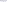 Ovojnica, označena št. 1 in šifro natečajnika, mora vsebovati pravilno izpolnjene in podpisane obrazce, ki so sestavni del prijave. Ovojnica, označena s št. 2 in šifro natečajnika, mora vsebovati natečajni projekt, skladno s predmetom in pogoji tega natečaja. Poleg tega, da na ovojnici 2 ne sme biti nobenih vidnih oznak identitete natečajnika, njegova identiteta ne sme biti razvidna niti iz njene vsebine.Dopolnitev prijaveNatečajnik lahko prijavo dopolni le v roku in na način, kot velja za oddajo prijave, in sicer s priporočeno pošiljko v zaprti ovojnici z oznako »JAVNI NATEČAJ za izbor imena, pozicijskega slogana in simbola nacionalnega sistema v podporo poslovnim subjektom: dopolnitev — NE ODPIRAJ«. V zunanji ovojnici dopolnjene vloge se mora nahajati zaprta ovojnica z dopolnitvijo, na kateri je navedena šifra natečajnice / natečajnika in oznaka »Dopolnitev ovojnice 1« oziroma »Dopolnitev ovojnice 2«. Dopolnitve natečajnih nalog, poslane po roku za oddajo, ne bodo upoštevane.POSTOPEK OBRAVNAVE PRIJAV IN OBVEŠČANJE O IZBORUOdpiranje prijav ne bo javno.  Nepravilno označene ali nepravilno izpolnjene ter prepozno oddane prijave bodo zavržene. Komisija bo zavrnila nepopolne, neustrezne ali kako drugače neprimerne prijave. Komisija bo izločila natečajnika, ki krši pogoje sodelovanja, posreduje lažne ali zavajajoče podatke ali kako drugače krši integriteto izbora. Odločitev komisije o nagrajenih prijavah je dokončna, brez možnosti pritožbe.Natečajniki bodo o izidu natečaja obveščeni najkasneje do 10.3.2017 na elektronski naslov kontaktne osebe, navedene v prijavnem obrazcu. Natečajniki se zavezujejo, da obvestila o izboru najboljših projektov ne bodo javno komunicirali, preden tega ne bo storil naročnik javnega natečaja.Ocenjevalna komisijaNatečajne projekte bo ocenjevala komisija, sestavljena iz 5 članov, predstavnikov ministrstva za gospodarski razvij in tehnologijo, ministrstva za javno upravo, SPIRIT Slovenija, javne agencije in dveh zunanjih strokovnjakov s področja blagovnih znamk in vizualnih komunikacij. Vsak natečajni projekt bo individualno ocenjen s strani vseh članov strokovne komisije. Ker gre za anonimni natečaj, bodo člani komisije ocenjevali neodvisno. Komisija bo natečajne projekte pregledala in ocenila na podlagi meril. Merila in metodologija ocenjevanjaKomisija bo ocenjevala samo natečajne naloge, ki bodo popolne in bodo omogočale preverjanje vseh elementov, podanih v razpisnem gradivu in merilih za ocenjevanje.Metodologija ocenjevanja natečajnih projektov bo zajemala 5 strokovnih vidikov ocenjevanja, in sicer:pomenskost in sporočilnost,prilagodljivost in prenosljivost,zapomnljivost,izvirnost,oblikovna rešitev simbola.Najvišja skupna ocena, ki jo podeli ocenjevalna komisija je 25 točk. Ocenjevanje bo potekalo na način, da vsak natečajni projekt po vseh ocenjevalnih vidikih ocenjuje vsak član komisije. Končna ocena je sestavljena iz povprečja ocen vseh članov komisije. Komisija bo izdelala poročilo o ocenjevanju natečajnih nalog ter izbrala prejemnike prve, druge in tretje nagrade.NAGRAJEVANJE IN ODKUP AVTORSKIH PRAVICPrvi trije natečajni projekti, ki bodo prejeli najvišje število točk po oceni komisije, bodo prejeli denarno nagrado. Nagrada za zmagovalni projekt bo znašala 5.000 EUR bruto, nagrada za drugo uvrščeni projekt bo znašala 3.000 EUR bruto, nagrada za tretje uvrščeni projekt bo znašala 1.500 EUR bruto. Nagrade bodo izplačane v 60 dneh po objavi rezultatov. Nagrade bodo izplačane iz proračunske postavke 174210, SM/SN 002/0211.Podlaga za izplačilo je sklep o podelitvi denarnih nagrad, ki ga izda predstojnik naročnika.Komisija si pridržuje pravico, da nagrad ne podeli v primeru, da natečajni projekti v okviru meril ne bodo dosegli vsaj 15 točk. V tem primeru lahko od natečajnikov zahteva dopolnitev natečajnih nalog v skladu s pripombami ocenjevalne komisije in po svoji presoji izvede drugi krog natečaja ali pa zavrne vse ponudbe.Končna odločitev o odkupu avtorskih pravic in nadaljnji uporabi nagrajenega predloga ni predmet tega natečaja in bo sprejeta v okviru projektne skupine vladnega strateškega razvojnega projekta 6.3: VEM za poslovne subjekte. Ta se lahko odloči za odkup celotne rešitve ali pa samo za odkup imena. V primeru, da bo sprejeta odločitev o odkupu avtorskih pravic, bo izbrani natečajnik moral v dogovorjenem roku skladno s pogodbo predati izdelano vizualno podobo projekta. Avtorica/avtor ohrani moralne avtorske pravice na svojem delu. Znesek odkupa avtorskih pravic je predviden v višini 7.500 eur za celotno rešitev oz. 4.000 eur za odkup imena.Materialne pravice avtorica/avtor, skladno z določili Zakona o avtorski in sorodnih pravicah, s pogodbo prenesel/-a na naročnika, in sicer pravico reproduciranja, distribuiranja, predelave, javne objave ter uporabe na spletnih straneh, v elektronskih in drugih medijih, brez časovne in teritorialne omejitve. Prenos je ekskluziven, s pravico, da naročnik lahko prenaša pridobljene pravice na tretjo osebo. Navedene materialne avtorske pravice bo avtorica/avtor prenesel/-a na naročnika neomejeno in jih lahko naročnik izvaja brez soglasja avtorice/avtorja.Po končanem izboru si naročnik pridružuje pravico, da izbrano avtorico/avtorja pred odkupom avtorskih pravic pozove k manjšim, tehničnim in drugim popravkom oziroma spremembam vizualne podobe projekta. Pri tem avtorica/avtor upošteva pisne pripombe in usmeritve ocenjevalne komisije oziroma naročnika, ki ustrezajo predmetu oziroma naravi natečaja. Stroški, povezani z zahtevanimi popravki, so vključeni v znesek odkupa avtorskih pravic.PREPOVED SODELOVANJANa tem natečaju ne smejo sodelovati naročnik, njegovi sodelavci ter njihovi ožji družinski člani. Na natečaju, s prijavami prav tako ne smejo sodelovati člani komisije (kot avtorji, soavtorji ali mentorji) in njihovi ožji družinski člani.Če je natečajnik pravna oseba, mora v prijavnem obrazcu določiti, kdo je avtorica/avtor natečajnega predloga.SOGLAŠANJE S POGOJI NATEČAJAZ oddajo natečajnega projekta natečajnik soglaša z vsemi pogoji natečaja, ki so razvidni iz vsebine natečajne dokumentacije.DODATNE INFORMACIJENaročnik bo v sodelovanju z MGRT in MJU organiziral dva informativna dneva za vse zainteresirane natečajnike, na katerem bo podrobneje pojasnil namen in cilj javnega natečaja ter nacionalnega sistema za podporo poslovnim subjektom. Informativni dan bo namenjen podrobnejši razlagi projekta in predmeta javnega natečaja, kar bo zainteresiranim natečajnikom omogočilo lažje kreiranje natečajnih projektov. Informativna dneva bosta potekala 1.2.2017 ter 9.2.2017 ob 13. uri na lokaciji Ministrstva za gospodarski razvoj in tehnologijo. Kotnikova 5, Ljubljana, velika sejna soba, 2. nadstropje. Prosimo za predhodno prijavo udeležbe na informativnem dnevu preko spletnega obrazca.Vsa vprašanja, vezana na vsebino javnega natečaja sprejemamo v pisni obliki na elektronski naslov: info@spiritslovenia.si, s pripisom v zadevi »Natečaj za ime, pozicijski slogan in simbol« najkasneje do vključno 17.2.2017. Vprašanja in odgovori bodo objavljeni na spletni strani naročnika do vključno 21.2.2017.Ljubljana, 26.1.2017Direktormag. Gorazd MiheličPRILOGA 1: Opis vladnega strateškega projekta ter posameznih delov sistema v podporo poslovnim subjektomVlada je opredelila strateške vladne projekte, med katerimi je tudi Vladni strateški razvojni projekt 6.3.: Vse na enem mestu za poslovne subjekte (v nadaljevanju strateški projekt). V okviru načrtovanja in priprave strateškega projekta je bila sprejeta tudi odločitev, da se poimenovanje VEM opusti in poišče novo ime nacionalnega sistema, ki nastaja. Zgolj zaradi širšega pojasnjevanja celotnega sistema se v nadaljevanju tega poglavja uporablja beseda VEM. Nova idejna rešitev se ne sme na noben način navezovati na obstoječe ime ali blagovno znamko VEM, lahko pa se navezuje na nacionalno znamko I feel Slovenia: http://www.ukom.gov.si/si/promocija_slovenije/znamka_slovenije_i_feel_slovenia/Vizija vladnega strateškega projekta je stabilno, ažurno, povezano, splošno prepoznano in prijazno podporno okolje za obstoječe in potencialne podjetnike, ki bo temeljilo na načelih povezovanja, približevanja, dosegljivosti, celovitosti in zaupanja.Cilj vladnega strateškega projekta je:povezati posamezne dele sistema VEM v smiselno celoto, zagotoviti stalnost in kakovost storitev sistema VEM,zagotoviti ustrezno prepoznavnost storitev in subjektov sistema VEM tako med podjetji kot širši javnosti terjasno razmejiti naloge oz. definirati storitve posameznih delov sistema VEM.Cilj delujočega sistema je transparentnost, povezanost ter učinkovitost storitev podpornega okolja za domače in tuje poslovne subjekte. Vzpostavljen sistem bo prispeval k učinkovitejšemu poslovanju uporabnikov, prihranku v času, znižanju stroškov, prav tako pa k aktivnejšemu delovanju javne uprave, kar je pomemben element prijaznega poslovnega okolja. Za podjetja v začetni fazi delovanja bo aktivnost vezana tudi na pomoč  pri presoji ideje. Načrtovani sistem bo posamezne že obstoječe dele sistema, ki sedaj delujejo neusklajeno, povezal v celovit sistem, v katerem bodo 4 nivoji sistema delovali povezano tako horizontalno (med istovrstnimi subjekti) kakor tudi vertikalno (med posameznimi nivoji sistema). Osnovna ideja nacionalnega sistema v podporo poslovnim subjektom je obstoječim ali potencialnim podjetnikom zagotavljati pomoč pri njihovem poslovanju. Sistem bodo sestavljali 4 nivoji delovanja. To so:Prvi nivo predstavlja e-VEM spletni portal (oz. t.i. Enotna poslovna točka). Ta omogoča podjetjem, da določene upravne postopke izvedejo elektronsko, od doma (registracija podjetja, spremembe…). Trenuten popis vseh postopkov, ki jih je mogoče opraviti na temu nivoju, se nahaja na naslovu http://evem.gov.si/info/info/e-postopki/, v prihodnje pa je predvidena bistvena nadgradnja postopkov, ki jih bodo pravni subjekti urejali z državo.Drugi nivo predstavljajo »registracijske« (fizične) VEM točke.  Gre za lokacije, kjer je mogoče opraviti upravne postopke, podobne tistim na e-VEM portalu, le da jih tukaj opravijo osebno pri referentu. V ta nivo so vključeni uradi AJPES, upravne enote, zbornice (popis vseh e-VEM točk se nahaja na naslovu http://evem.gov.si/info/tocke-vem/. Te storitve opravljajo tudi nekateri notarji, ki pa jih praviloma zaračunavajo. Na vseh omenjenih točkah se lahko odda vloga za prijavo samostojnega podjetnika, ali pa prijavo za ustanovitev družbe z omejeno odgovornostjo (AJPES). Poleg tega lahko stranka naredi prijavo v evidence FURS, ZZZS, OZS in ZRSZ. Dodatne storitve, kot so svetovanje, svetovanje za mednarodno poslovanje itd, ki presegajo zmogljivosti registracijskih točk se preusmerjajo na točke 3. ali 4. nivoja.Tretji nivo so svetovalne točke, ki poleg pomoči pri registracijskih postopkih nudijo predvsem strokovno pomoč v obliki informiranja/svetovanja, informacije o tem, kako odpreti podjetje, kakšna dovoljenja so potrebna in kaj država nudi (spodbude, viri financiranja, olajšave,…). Ta nivo nudi bistveno širši vsebinski obseg storitev, kot je npr.  pomoč pri presoji poslovne ideje, pomoč pri ustanovitvi podjetja, informiranje glede obstoječih ukrepov za podjetništvo, osnovno svetovanje glede potrebnih dovoljenj, informiranje glede aktualnih sprememb zakonodaje, izvedbo tematskih delavnic, identifikacijo administrativnih ovir in pripravo predlogov za potrebne izboljšave. Ta nivo poleg navedenega skrbi tudi za animiranje lokalnega okolja ter splošno promocijo podjetništva na regionalnem/lokalnem nivoju ter povezuje vse lokalne akterje v podporo poslovnim subjektom. Četrti (nacionalni) nivo bo predstavljala »nacionalna točka«, ki bo delovala v okviru javne agencije SPIRIT Slovenija. Njena glavna naloga bo pomoč večjim domačim in tujim investitorjem, storitve v zvezi z internacionalizacijo podjetij ter usposabljanje in koordinacija tretjega nivoja točk. Nacionalni nivo bo med drugim zagotavljal:  celovito podporo tujim investitorjem pri postopkih pridobitve dovoljenj za opravljanje dejavnosti, informacije tujim investitorjem o možnostih zagona ali širitve dejavnosti (od pričetka projekta/investicije in tudi po tem – »after-care«),  celovito informiranje domačih in tujih investitorjev o možnih virih financiranja ter informiranje glede ostalih poslovnih priložnostih, celostno zagotavljanje storitev za tujce, ki želijo opravljati dejavnost v Sloveniji (od pričetka projekta/investicije in tudi po tem – »after-care«), pomoč domačim podjetjem pri zagotavljanju informacij glede poslovanja, rasti in razvoja ter širitve na tuje trge. V okviru tega nivoja bo potekala vsebinska povezava vseh nivojev, koordinacija mreže tretjega nivoja točk ter izvedba nacionalnih pilotnih programov za spodbujanje ustanavljanja, rasti in razvoja podjetij, ki se bodo z namenom širšega dosega ciljne populacije smiselno prenašali v izvedbo na tretji (lokalni) nivo. OBRAZCI:Obrazec 1: Prijavni obrazec – pravna osebaObrazec 1a: Prijavni obrazec – fizična osebaObrazec 2: Izjava o izpolnjevanju in sprejemanju pogojev – pravna osebaObrazec 2a: Izjava o izpolnjevanju in sprejemanju pogojev – fizična osebaObrazec 3: Obrazec za pisemsko kuverto/ovojnicoŠifra .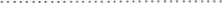 Šifra .Šifra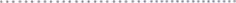 ŠifraObrazec 3: Obrazec za kuverto/ovojnicoNIVOASOCIACIJANACIONALNA TOČKAPodpora domačim in tujim investitorjem ter izvoznikom, povezovanje in pomoč pri urejanju zahtevnih postopkov za podjetja, hiter odziv in strokovna obravnava, specializirane storitve, povezovanje celotnega podpornega okolja za poslovne subjekte, pilotno izvajanje nacionalnih podpornih programov ter prenos na regijski nivo, koordinacija sistema, povezovanje, nadgradnjaSVETOVALNE TOČKEPoslovna svetovalna točka, promocija podjetništva na regijskem nivoju, strokovna svetovalna pomoč potencialnim podjetnikom in podjetjem v vseh fazah razvoja, povezovanje lokalnih akterjev v podporo poslovnim subjektom, regijska dostopnostREGISTRACIJSKE TOČKEPoslovna registracijska točka, administrativna pomoč pri začetku poslovanja in enostavnih spremembah, strokovna pomoč pri e-poslovanju z državo, lokalna dostopnost, informacije o obveznosti do državeENOTNA POSLOVNA TOČKA (portal Evem)E-postopki, spletna poslovna točka, e-poslovanje z državo, virtualna pisarna, obveščenost, zaupanje, dosegljivost, predvidljivostObrazec 1: PRIJAVNI OBRAZEC – pravna osebaObrazec 1: PRIJAVNI OBRAZEC – pravna osebaNaziv pravne osebeSedež oz. naslov pravne osebeZakoniti zastopnik zastopnicaDavčna številka pravne osebeMatična številka pravne osebeŠtevilka TRR Kontaktna osebaTelefon kontaktne osebeElektronska pošta kontaktne osebeKraj, datumŽigIme in priimek zakonitega zastopnikaPodpisObrazec 1a: PRIJAVNI OBRAZEC – fizična osebaObrazec 1a: PRIJAVNI OBRAZEC – fizična osebaIme in priimekSedež oz. naslovDavčna ŠtevilkaEMŠOŠtevilka TRR Kontaktna osebaTelefon kontaktne osebeElektronska pošta kontaktne osebeKraj, datumIme in priimekPodpisObrazec 2: IZJAVA O IZPOLNJEVANJU IN SPREJEMANJU POGOJEV JAVNEGA NATEČAJA ZA IZBOR IMENA IN SIMBOLA NACIONALNEGA SISTEMA V PODPORO POSLOVNIM SUBJEKTOM – pravna osebaObrazec 2: IZJAVA O IZPOLNJEVANJU IN SPREJEMANJU POGOJEV JAVNEGA NATEČAJA ZA IZBOR IMENA IN SIMBOLA NACIONALNEGA SISTEMA V PODPORO POSLOVNIM SUBJEKTOM – pravna osebaNAZIV PRAVNE OSEBE (prijavitelja)Ime in priimek zakonitega zastopnikaIme in priimek avtorja/avtoriceS podpisom tega obrazca pod kazensko in materialno odgovornostjo izjavljam, da se strinjam z zahtevami javnega natečaja in sprejemam vse pogoje, ki so navedeni v javnem natečaju in ostalih delih natečajne dokumentacije, vključno z vsem določili o odkupu avtorskih in materialnih pravic. Prav tako izjavljam, da:S podpisom tega obrazca pod kazensko in materialno odgovornostjo izjavljam, da se strinjam z zahtevami javnega natečaja in sprejemam vse pogoje, ki so navedeni v javnem natečaju in ostalih delih natečajne dokumentacije, vključno z vsem določili o odkupu avtorskih in materialnih pravic. Prav tako izjavljam, da:sem seznanjen/-a z natečajnimi pogoji ter z njimi brez kakršnih koli zadržkov v celoti soglašam,sem upravičen/-a do udeležbe v skladu z natečajnimi pogoji,nisem v kazenskem postopku zaradi suma storitve kaznivega dejanja v zvezi s podkupovanjem ali sem bil/-a zaradi takega kaznivega dejanja pravnomočno obsojen/a,sem nosilka / nosilec avtorskih pravic,v primeru odločitve o odkupu avtorskih pravic natečajne naloge prenašam materialne avtorske pravice na naročnika, in sicer pravico do reproduciranja, distribuiranja in predelave, javne objave ter uporabe na spletnih straneh, brez časovne in teritorialne omejitve, prenos je ekskluziven (avtorica/avtor ne sme pravic prenesti na nikogar drugega), s pravico, da naročnik lahko prenaša pridobljene pravice na tretjo osebo.sem seznanjen/-a z natečajnimi pogoji ter z njimi brez kakršnih koli zadržkov v celoti soglašam,sem upravičen/-a do udeležbe v skladu z natečajnimi pogoji,nisem v kazenskem postopku zaradi suma storitve kaznivega dejanja v zvezi s podkupovanjem ali sem bil/-a zaradi takega kaznivega dejanja pravnomočno obsojen/a,sem nosilka / nosilec avtorskih pravic,v primeru odločitve o odkupu avtorskih pravic natečajne naloge prenašam materialne avtorske pravice na naročnika, in sicer pravico do reproduciranja, distribuiranja in predelave, javne objave ter uporabe na spletnih straneh, brez časovne in teritorialne omejitve, prenos je ekskluziven (avtorica/avtor ne sme pravic prenesti na nikogar drugega), s pravico, da naročnik lahko prenaša pridobljene pravice na tretjo osebo.Kraj, datumIme in priimek avtorja/avtoricePodpis avtorja/avtoriceKraj, datumŽig (pravne osebe)Ime in priimek zakonitega zastopnika pravne osebe (prijavitelja)PodpisObrazec 2a: IZJAVA O IZPOLNJEVANJU IN SPREJEMANJU POGOJEV JAVNEGA NATEČAJA ZA IZBOR IMENA IN SIMBOLA NACIONALNEGA SISTEMA V PODPORO POSLOVNIM SUBJEKTOM – fizična osebaObrazec 2a: IZJAVA O IZPOLNJEVANJU IN SPREJEMANJU POGOJEV JAVNEGA NATEČAJA ZA IZBOR IMENA IN SIMBOLA NACIONALNEGA SISTEMA V PODPORO POSLOVNIM SUBJEKTOM – fizična osebaIME IN PRIIMEK PRIJAVITELJA (avtorja/avtorice)S podpisom tega obrazca pod kazensko in materialno odgovornostjo izjavljam, da se strinjam z zahtevami javnega natečaja in sprejemam vse pogoje, ki so navedeni v javnem natečaju in ostalih delih natečajne dokumentacije, vključno z vsem določili o odkupu avtorskih in materialnih pravic. Prav tako izjavljam, da:S podpisom tega obrazca pod kazensko in materialno odgovornostjo izjavljam, da se strinjam z zahtevami javnega natečaja in sprejemam vse pogoje, ki so navedeni v javnem natečaju in ostalih delih natečajne dokumentacije, vključno z vsem določili o odkupu avtorskih in materialnih pravic. Prav tako izjavljam, da:sem seznanjen/-a z natečajnimi pogoji ter z njimi brez kakršnih koli zadržkov v celoti soglašam,sem upravičen/-a do udeležbe v skladu z natečajnimi pogoji,nisem v kazenskem postopku zaradi suma storitve kaznivega dejanja v zvezi s podkupovanjem ali sem bil/-a zaradi takega kaznivega dejanja pravnomočno obsojen/a,sem nosilka / nosilec avtorskih pravic,v primeru odločitve o odkupu avtorskih pravic natečajne naloge prenašam materialne avtorske pravice na naročnika, in sicer pravico do reproduciranja, distribuiranja in predelave, javne objave ter uporabe na spletnih straneh, brez časovne in teritorialne omejitve, prenos je ekskluziven (avtorica/avtor ne sme pravic prenesti na nikogar drugega), s pravico, da naročnik lahko prenaša pridobljene pravice na tretjo osebo.sem seznanjen/-a z natečajnimi pogoji ter z njimi brez kakršnih koli zadržkov v celoti soglašam,sem upravičen/-a do udeležbe v skladu z natečajnimi pogoji,nisem v kazenskem postopku zaradi suma storitve kaznivega dejanja v zvezi s podkupovanjem ali sem bil/-a zaradi takega kaznivega dejanja pravnomočno obsojen/a,sem nosilka / nosilec avtorskih pravic,v primeru odločitve o odkupu avtorskih pravic natečajne naloge prenašam materialne avtorske pravice na naročnika, in sicer pravico do reproduciranja, distribuiranja in predelave, javne objave ter uporabe na spletnih straneh, brez časovne in teritorialne omejitve, prenos je ekskluziven (avtorica/avtor ne sme pravic prenesti na nikogar drugega), s pravico, da naročnik lahko prenaša pridobljene pravice na tretjo osebo.Kraj, datumIme in priimek avtorja/avtoricePodpis avtorja/avtoriceŠifra natečajnice /natečajnika:(izpolni natečajnica/natečajnik)_________________________________Natečajna nalogaDopolnitev               Umik(izpolni in ustrezno označi natečajnica/ natečajnik)sprejemni žig(SPIRIT Slovenija,  javna agencija)NE ODPIRAJ, NATEČAJNA NALOGA! JAVNI, ODPRTI, ANONIMNI NATEČAJ ZA IZBOR IMENA IN SIMBOLA NACIONALNEGA SISTEMA V PODPORO POSLOVNIM SUBJEKTOMNASLOVNIK:SPIRIT Slovenija, javna agencija Verovškova ulica 601000   Ljubljana